Classifications of Nanomaterials1. Classifications of nanomaterialsOn the basis of particle size the nanomaterials are classified into followingmajor types :1.1 Nanoparticles1.2 Nanocapsules1.3 Fullerenes1.4 Dendrimers1.5 Quantum dots1.6 Nanostructures1.7 Nanopores1.1 NanoparticlesNanoparticles are particles which are 1 to 100 nanometers in size. Innanotechnology, a particle is defined as a small object that behaves as a whole unitwith respect to its transport and properties. The particles are further classifiedaccording to diameter, ultrafine particles are the same as nanoparticles and between1 and 100 nanometers in size. Coarse particles cover a range between 2,500 and10,000 nanometers. Fine particles are sized between 100 and 2,500 nanometers.Nanoparticle research is currently an area of intense scientific interest due to a widevariety of potential applications in biomedical, optical and electronic fields [14].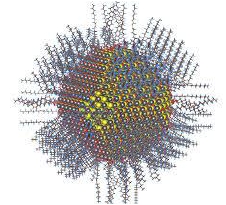 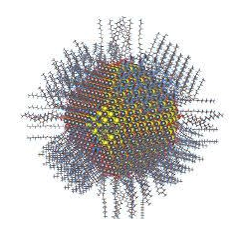 Fig1: Semiconductor nanoparticles                                1Classifications of nanomaterials1.2 NanocapsulesThe nanocapsules are nanoscale shells made of a nontoxic polymer. They arevesicular systems that are made up of a polymeric membrane which encapsulates aninner liquid core at the nanoscale level. It has a myriad of uses, which includemedical promising applications for drug delivery, food enhancement, nutraceuticals,and for the self-healing of materials. These beneficial of encapsulation methods areprotect in the adverse environment, for controlled release, and for precisiontargeting [15].Fig. 2: Nanocapsules for artificial photosynthesis1.3 Fullerene nanomaterialsFullerene is a molecule with total carbon composition and it is available inthe different forms like ellipsoid, tube and hollow sphere. There are several types offullerene such as buckyball clusters, mega tubes, polymers nano-onions and linkedball and chain dimers. The cylindrical features are called as carbon nanotubes. Thespherical fullerenes are called as bucky ball. The megatubes are larger in diameterthan nanotubes and prepared with walls of different thickness. The polymers arechain, two dimensional and three dimensional polymers are formed under the high2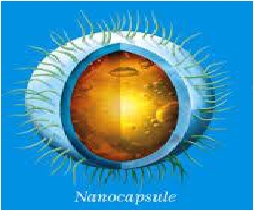 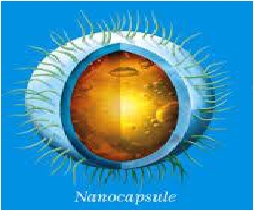 temperature and high pressure conditions. The nano-onions are spherical particlesbased on multiple carbon layers surrounding a bucky ball core proposed forlubricants. The linked ball and chain dimers are two bucky balls linked by carbonchain. The fullerenes are used in various fields such as optical devices, as photoresistant in certain photo is tho graphic processes, in microelectronics devices andalso used as anti-oxidants. They are also acts as HIV- protease and inhibit thecatalytic activity of enzymes [16].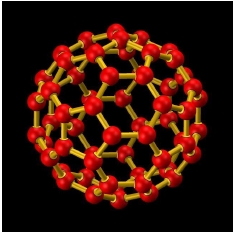                                             Fig.3: Fullerene nanomaterials1.4 DendrimersThe dendrimer is another most important type of nanomaterial. Dendrimersare continually branched molecule. The dendrimers are polymers and it contains theseveral types of branches. The shape of the dendrimer nanomaterials are chain likeand also have numerous chain ends that can be made to have exact functionsnormally recycled for chemical reactions. Some types of dendrimer have threedimensional structures and have an interior cavity into which other molecules can3Classifications of nanomaterialsfit. The drug supply is one use of this internal cavity found in dendrimers. They arealso used in gene therapy as well as in medical diagnosis.Dendrimer is typically symmetric around the core, and often adopts aspherical three-dimensional morphology. A dendron usually contains a singlechemically addressable group called the focal point. The difference betweendendrons and dendrimers is illustrated in figure below, but the terms are typicallyencountered interchangeably [17-19].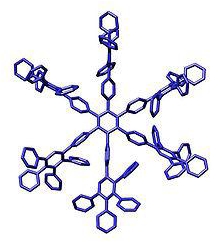 Fig 1.4: Polyphenylene Dendrimer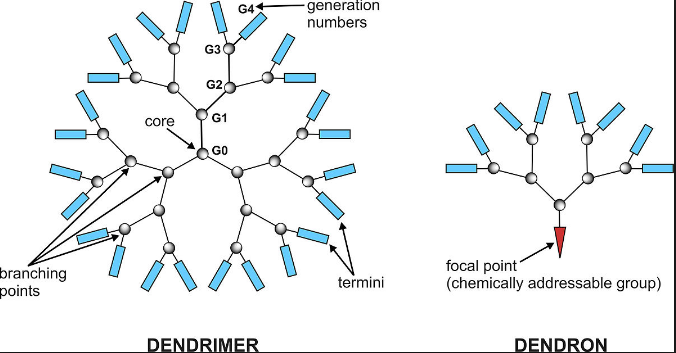 etc.[26-27]. References[1] G. John, G. Mary, R. Feynman: A Life Sci. Dutton., 1997, ISBN-0-525-94124-X.[2] R. Feynman, P. Richard, Rev. Mod. Phys., 1945, 17, 157–181.[3] J. Kreuter, Int. J. Pharm., 2007, 331, 1, 1–10.[4] (a) D.Ali, M. Sasikala, M. Gunasekaran, N. Thajuddin, Dig.J.NanomaterBios.,2011, 6, 385-390.; (b) M. Rai, A. Yadav, A. Gade, Crit. Rev.Biotechnol., 2008, 28, 277-284.[5] Handbook on Nanoscience, Engineeering and Technology, 2nd Ed., Taylor andFrancis.[6] J. M. Siegel, J. of Pers., 1990, 18, 151-156.[7] F. Rocco, Elect. Telegraph, 1996, 14, 422-570.[8] A. Posischil, M. F. Furchi, T. Muller, Nature Nanotech., 2014, 9, 257-261.9[9] Q. H. Wang, K. K. Zadeh,A.Kis,J.N.Coleman,M.S.StranoNat.Nanotechnol., 2012, 7, 699–712[10] A. R. Taylor, P. T. Otanicar, Y. Herukerrupu, F. Bremond, G. Rosengarten, R.E. Hawkes, X. Jiang, S. Coulombe, Appl.Opt., 2013, 52 , 1413-1422.[11] M. Ormsby, British Columbia, A History, Toronto: Macmillan Company ofCanada Ltd., 1976, 174.[12] I. Freestone, N. Meeks, M. Sax and C. Higgitt, 'The Lycurgus Cup: A Romannanotechnology', Gold Bulletin, 2007, 4, 270–277.; (b) Commons. wikimedia. org.[13] (a) Webmineral, Retrieved 2011, 10-08; (b) www. glasscanadamog.com[14] T. Robert, C. Sylvain, O. Todd, P. Patrick, G. Andrey, L, Wei, R. Gary, P.,Ravi, T. Himanshu, J. Appl. Phy., 2013, 113, 011301.; (b) en. wikipedia.org.[15] (a) P. N. Ezhilarasi, P. Karthik, N. Chhanwal, C. Anandharamakrishnan, FoodBioprocess Techn., 2012, 6, 628–647.; (b) www. icbpharmapl / techno slow html.[16] (a) R. Bakry, R. M. Vallant, M. Najam-ul-Haq, M. Raines, Z. Szabo, C. W.Huck, G. K. Bonn, Int. J. Nano Med., 2007, 2, 639-649. ; (b) S. Deguchi, S. Mukai,T. Yamazaki, M. Tsudome, K. Horikoshi, J. Phys. Chem., 2009, 114, 849-856.; (c)www. jcrystal. com.[17] D. Astruc, E. Boisselier, C. Ornelas, Chem. Rev., 2010, 110, 1857–1959.[18] B.K. Nanjwade, M. B. Hiren, K. Ganesh K. F. V. Derkara, V. Manvia, V. K.Nanjwade, Eur. J. Pharm., Sci., 2009, 38, 185–196.[19] (a) R. E. Bauer, V. Enkelmann, U. M. Wiesler, A. J. Berresheim, K. Müllen,Chem. Eur.J.,2002, 8, 3858 ; (b) R. E. Bauer, V. Emelman, U. M. Wiesler, A. J.Berresheim, K. Mullen, Chem. Eur. J., 2002, 17, 3858-3864.; (c) en. Wikipedia.org.[20] (a) L.E. Brus, Chem.andPhy. SmiconductorNanocrystals,2007, 4; (b) H.Milkert , 2014, 3d. print.com.[21] (a) M. Strong Protein Nanomachine, PLoS Biol., 2004,2, 73–74 ; (b) A. Alam,S.Sachar,R.KSNanotexicology,2013,8,1351-1360.;(c)www.adventureillustratedmagazine.com.[22] (a) M. Akeson D. Branton, J. J. Kasianowicz, E.Brandin, D. W.DeamerBiophys. J., 1999, 77, 3227–3233. ;(b) Labs. Mcb. Harvard.edu.[23] V. V. Mody, R. Siwale, A. Singh, H. R. Mody, J. Pharm. Bioallied. Sci. 2010,2, 282-289.[24] B. V. Nagavama, H. K. Yadav, A. AYaz, L. S. Vasudha, H. G. Shivkumar,                                                                                                                                                                10Asian J. Pharm. Clin. Res., 2012, 3, 16-23.[25] S. Bose, T. Kuila, A. K. Mishra, R. Rajasekar, N. H. Kim, J. H. Lee, J. Mater.Chem., 2012, 22, 767-784.[26]C. Noguera, Phycics and Chemistry at Oxides Surfaces, Cambridge University,Cambridge, UK, 1996.[27] H. H. Kung, Transition Metal Oxides: Surface Chemistry and Catalysis,Elsevier Amsterdam, 198911